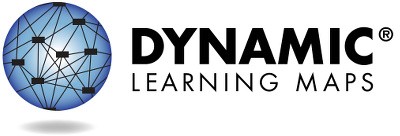 مجموعی نتائججماعت 6 کی ریاضی طلباء کو 7 بنیادی عناصر سے متعلق 35 مہارتوں میں اپنی کامیابیاں دکھانے کا موقع دیتی ہے۔ [طالب علم کا نام] نے بہار 2023 کے دوران ان 35 مہارتوں میں سے ___ میں عبور حاصل کیا ہے۔ مجموعی طور پر، ریاضی میں [طالب علم کا نام] کی مہارت کارکردگی کی چار اقسام میں سے ____ میں آتی ہے: _________. [طالب علم کا نام] نے جن مخصوص مہارتوں میں عبور حاصل کیا ہے اور نہیں کیا ہے [طالب علم کا نام] کے لرننگ پروفائل میں موجود ہیں۔اُبھرتا ہوا	ہدف کے قریب	ہدف پر	اعلیٰ درجے پرمخصوص میدانعمودی لکیروں والے گراف مخصوص میدان میں حاصل ہونے والی مہارت کے فیصد کا خلاصہ ظاہر کرتے ہیں۔ معیار کے مطابق مختلف سطحوں پر مواد کی دستیابی کی وجہ سے تمام طلباء سبھی مہارتوں کا امتحان نہیں لیتے ہیں۔M.C1.2: نمبروں اور سیٹوں کا موازنہ کریں، بنائیں، اور ٹکڑے [ڈی کمپوز] کریں__%10 مہارتوں میں سے __ پر عبور حاصل کیاM.C2.2: رقبہ، دائرہ، اور حجم کے مسائل کو حل کریں__%10 مہارتوں میں سے __ پر عبور حاصل کیاصفحہ 1 از 2وسائل سمیت مزید معلومات کے لئے، براہ کرم https://dynamiclearningmaps.org/states ملاحظہ کریں۔c یونیورسٹی آف کنساس۔ جملہ حقوق محفوظ ہیں۔ صرف تعلیمی مقاصد کے لئے۔ اجازت کے بغیر تجارتی یا دیگر مقاصد کے لئے استعمال نہیں کیا جا سکتا۔ “Dynamic Learning Maps” یونیورسٹی آف کنساس کا ٹریڈ مارک ہے۔کارکردگی کی پروفائل، جاری ہےM.C3.2: ڈیٹا ڈسپلے کی نمائندگی اور تشریح کریں__%5 مہارتوں میں سے __ پر عبور حاصل کیاM.C4.1: مسائل کو حل کرنے کے لئے آپریشنز اور ماڈلز کا استعمال کریں__%10 مہارتوں میں سے __ پر عبور حاصل کیا+اس مخصوص میدان میں کسی بھی عنصر کی جانچ نہیں کی گئیمخصوص میدانوں پر مشتمل ہر ایک بنیادی عنصر پر [طالب علم کا نام] کی کارکردگی کے بارے میں مزید معلومات لرننگ پروفائل میں موجود ہیں۔وسائل سمیت مزید معلومات کے لئے، براہ کرم https://dynamiclearningmaps.org/states ملاحظہ کریں۔	صفحہ 2 از 2[طالب علم کا نام] کی 6ویں جماعت کی ریاضی کے بنیادی عناصر میں کارکردگی کا خلاصہ ذیل میں دیا گیا ہے۔ یہ معلومات ان تمام DLM ٹیسٹوں پر مبنی ہیں جو [طالب علم کا نام] نے بہار 2023 کے دوران لئے تھے۔ [طالب علم کا نام] کا جائزہ 6ویں جماعت میں متوقع 7 بنیادی عناصرمیں سے __ اور 4 مخصوص میدانوں میں سے __ پر لیا گیا۔تشخیص کے دوران کسی سطح پر مہارت کا مظاہرہ کرنے کا مطلب ہے کہ بنیادی عنصر میں تمام سابقہ سطحوں پر مہارت حاصل ہے۔ یہ جدول ظاہر کرتا ہے کہ آپ کے بچے نے تشخیص میں کن مہارتوں کا مظاہرہ کیا ہے اور ان مہارتوں کا موازنہ گریڈ لیول کی توقعات سے کیسے ہوتا ہے۔اس سال جن درجوں پر عبور حاصل کیااس بنیادی عنصر پر مہارت کا کوئی ثبوت نہیں ہےبنیادی عنصر کا ٹیسٹ نہیں لیا گیاصفحہ 1 از 2اس رپورٹ کا مقصد یہ ہے کہ تدریسی منصوبہ بندی کے عمل میں ثبوت کے ایک ذریعہ کے طور پر کام آئے۔ نتائج صرف سال کے موسم بہار کے جائزے کے آخر میں چیزوں کے جوابات پر مبنی ہیں۔ چونکہ آپ کا بچہ ترتیبات میں علم اور مہارت کا مختلف انداز میں مظاہرہ کر سکتا ہے، اس لئے یہاں دکھائے گئے تخمینی مہارت کے نتائج شاید اس بات کی پوری طرح نمائندگی نہ کریں کہ آپ کا بچہ کیا جانتا ہے اور کیا کر سکتا ہے۔وسائل سمیت مزید معلومات کے لئے، براہ کرم https://dynamiclearningmaps.org/states ملاحظہ کریں۔ c یونیورسٹی آف کنساس۔ جملہ حقوق محفوظ ہیں۔ صرف تعلیمی مقاصد کے لئے۔ اجازت کے بغیر تجارتی یا دیگر مقاصد کے لئے استعمال نہیں کیا جا سکتا۔ “Dynamic Learning Maps” یونیورسٹی آف کنساس کا ٹریڈ مارک ہے۔اس سال جن درجوں پر عبور حاصل کیااس بنیادی عنصر پر مہارت کا کوئی ثبوت نہیں ہےبنیادی عنصر کا ٹیسٹ نہیں لیا گیاصفحہ 2 از 2وسائل سمیت مزید معلومات کے لئے، براہ کرم https://dynamiclearningmaps.org/states ملاحظہ کریں۔مہارت کے درجے کا اندازہمہارت کے درجے کا اندازہمہارت کے درجے کا اندازہمہارت کے درجے کا اندازہمہارت کے درجے کا اندازہمہارت کے درجے کا اندازہمہارت کے درجے کا اندازہمخصوص میدانبنیادی عنصر1234 (ہدف)5M.C1.2M.EE.6.NS.1دیئے گئے یونٹ کی اکائی، مکمل پن، اور حصے/پورے کو پہچانیںمساوی حصے اور سیٹ کو مساوی حصوں میں ظاہر کریںفریکشن، عدد اور اعشاریہ کو پہچانیں؛ یونٹ کے فریکشن کی وضاحت کریںیونٹ فریکشن کے درمیان تعلقات کی وضاحت کریںنیومریٹر، ڈینومینیٹر؛ جمع، موازنہ، اور فریکشن کے ٹکڑے [ڈی کمپوز] کرنے کی وضاحت کریںM.C1.2M.EE.6.NS.5-8علیحدگی کو پہچانیں؛ ایک سیٹ کو پہچانیںسیٹ کی شناخت کریں، بشمول ایک جیسے، مختلف، زیادہ اور کم اشیاء والےمخالف نمبروں کی وضاحت کریںحقیقی زندگی کے سیاق و سباق میں مثبت اور منفی نمبروں کا استعمال کریںحقیقی دنیا کے سیاق و سباق میں غیر مساوی ہونے اور پورے عدد [ہول نمبر] کی وضاحت کریںM.C2.2M.EE.6.G.1علیحدگی کو پہچانیں؛ کچھ کو پہچانیںیونٹ کے مربع اور رقبہ کی وضاحت کریںیونٹ کے مربعوں اور ٹائلوں کو گن کر رقبے کا حساب لگائیںمستطیل کے رقبے پر مشتمل لفظی سوالات حل کریںمستطیل کا رقبہ معلوم کرنے کے لیے ٹائلنگ اور فارمولا دونوں کا استعمال کریںمہارت کے درجے کا اندازہمہارت کے درجے کا اندازہمہارت کے درجے کا اندازہمہارت کے درجے کا اندازہمہارت کے درجے کا اندازہمہارت کے درجے کا اندازہمہارت کے درجے کا اندازہمخصوص میدانبنیادی عنصر1234 (ہدف)5M.C2.2M.EE.6.G.2علیحدگی کو پہچانیں؛ انکلوژر کو پہچانیںیونٹ کیوبز کی کمپوزیشن [سلسلہ وار مرکب عمل] کے طور پر حجم کی وضاحت کریںیونٹ کیوبز کو پیک کرکے اور گن کر مستطیل پرزم کے حجم کا حساب لگائیںمستطیل پرزم کے حجم سے متعلق لفظی سوالات کو حل کریںفارمولا استعمال کرکے رائٹ مستطیل پرزم کے حجم کا حساب لگائیںM.C3.2M.EE.6.SP.5اشیاء کو ترتیب دیں؛ اشیاء کی درجہ بندی کریںشکل کے لحاظ سے ڈیٹا کی تقسیم کو پہچانیں؛ لائن پلاٹ کی ساخت کو پہچانیںآؤٹ لیرز [دو بہت مختلف نتائج]، ڈیٹا میں چوٹیوں، اور متناسب تقسیم کی شناخت کریںڈیٹا کی مجموعی شکل کو پہچانیںڈیٹا کی تقسیم کا استعمال کرکے انٹر کی پیمائش بتائیںM.C4.1M.EE.6.EE.1-2سیٹ کو یکجا کریں؛ سیٹ کا موازنہ کریںجمع اور تفریق کے تصورات کا مظاہرہ کریںجمع/تفریق کی مساوات کے ساتھ نمائندگی کریںمساوی عددی اظہار کو پہچانیںمساوی تاثرات کو پہچانیںM.C4.1M.EE.6.EE.3سیٹ کو یکجا کریں؛ سیٹ کا موازنہ کریںجمع/تفریق کی مساوات کے ساتھ نمائندگی کریںجمع کی خصوصیات جانیں؛ مساوات کو جانچیںمساوی تاثرات کو پہچانیںمساوی اظہار بنانے کے لیے آپریشنز کی خصوصیات کا استعمال کریں